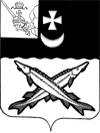 УПРАВЛЕНИЕ ИМУЩЕСТВЕННЫХ  ОТНОШЕНИЙ  БЕЛОЗЕРСКОГО  МУНИЦИПАЛЬНОГО РАЙОНА ВОЛОГОДСКОЙ ОБЛАСТИР А С П О Р Я Ж Е Н И ЕОт 27.02.2020 № 149Об утверждении программы профилактики нарушений обязательных требований земельного  законодательства  на 2020 год и плановый период 2021 – 2022 годов В соответствии с частью 1 статьи 8.2 Федерального закона от 26 декабря 2008 года №294-ФЗ «О защите прав юридических лиц и индивидуальных предпринимателей при осуществлении государственного контроля (надзора) и муниципального контроля», в целях предупреждения нарушений юридическими лицами и индивидуальными предпринимателями обязательных требований, установленных земельным законодательством       1.Утвердить программу профилактики нарушений обязательных требований земельного  законодательства  на 2020 год  и плановый период 2021-2022 годов согласно приложению к настоящему распоряжению.  2. Настоящее распоряжение  подлежит официальному опубликованию в районной газете «Белозерье» и  размещению на официальном сайте Белозерского муниципального района в информационно-телекоммуникационной сети «Интернет».Начальник Управления                                        О.В. Данилова          Приложение                                                                                  к распоряжению Управления имущественных отношений Белозерского Муниципального района  от 27.02.2020  № 149ПРОГРАММА ПРОФИЛАКТИКИ НАРУШЕНИЙ  ОБЯЗАТЕЛЬНЫХ ТРЕБОВАНИЙ ЗЕМЕЛЬНОГО ЗАКОНОДАТЕЛЬСТВА НА 2020 ГОД И ПЛАНОВЫЙ ПЕРИОД 2021 – 2022 ГОДОВГлава 1. АНАЛИТИЧЕСКАЯ  ЧАСТЬ1.1. Настоящая Программа разработана в целях организации проведения Управлением имущественных отношений Белозерского муниципального района профилактики нарушений обязательных требований земельного законодательства, установленных федеральными законами и иными нормативными правовыми актами Российской Федерации.1.2. Профилактика нарушений обязательных требований проводится в рамках осуществления муниципального земельного контроля.1.3. Целями Программы являются: а) предупреждение нарушений юридическими лицами, индивидуальными предпринимателями и гражданами (далее - подконтрольные субъекты) обязательных требований, установленных нормативными правовыми актами в сфере земельных отношений;б) создание мотивации к добросовестному поведению подконтрольных субъектов;в) снижение уровня ущерба охраняемым законом ценностям.1.4. Задачи  муниципальной программы:а) формирование единого понимания обязательных требований, установленных нормативными правовыми актами в сфере земельных отношений, у всех участников муниципального земельного контроля;б) укрепление системы профилактики нарушений обязательных требований путем активизации профилактической деятельности;в) выявление причин, факторов и условий, способствующих нарушениям обязательных требований земельного законодательства, определение способов их устранения или снижения рисков их возникновения;г)  повышение правосознания и правовой культуры руководителей юридических лиц, индивидуальных предпринимателей и граждан.1.4. Срок реализации программы: 2020 -2022 годы.1.5. Ожидаемые результаты программы: а) повышение эффективности профилактической работы по предупреждению нарушений в сфере земельно-имущественных отношений;б)   усовершенствование информационного обеспечения пользователей земельных участков;в) снижение общего числа нарушений обязательных требований земельного законодательства.Глава 2. ПЕРЕЧЕНЬ МЕРОПРИЯТИЙ ПРОГРАММЫ НА 2020 ГОД И ПЛАНОВЫЙ ПЕРИОД 2021-2022 ГОДОВГлава 3. ОТЧЕТНЫЕ  ПОКАЗАТЕЛИ   ПРОГРАММЫ 
         Основным критерием оценки эффективности и результативности профилактических мероприятий является оценка удовлетворенности подконтрольных субъектов качеством мероприятий проведенных при осуществлении муниципального земельного контроля, в числе которых:
        1) информированность о требованиях земельного законодательства и готовящихся изменениях, а также о порядке проведения проверок по соблюдению земельного законодательства, правах и обязанностях подконтрольных субъектов в ходе их проведения;        2) понятность, открытость (доступность) информации о требованиях земельного законодательства, обеспечение их однозначного, толкования подконтрольными субъектами и Управлением   имущественных отношений   Белозерского   муниципального  района;         3) вовлечение подконтрольных субъектов при проведении профилактических мероприятий в регулярное взаимодействие.Nп/пНаименование мероприятияСрок исполненияОтветственный исполнитель1Разработка и утверждение перечня правовых актов и их отдельных частей (положений), содержащих обязательные требования, соблюдение которых оценивается Управлением имущественных отношений Белозерского муниципального района при проведении мероприятий по муниципальному земельному контролю(Утвержден  распоряжением Управления  от 07.02.2018 № 78)В течении срока действия программы Шашкина С.А.Кудряева М.С.2Размещение на сайте Белозерского муниципального района в информационно -телекоммуникационной сети «Интернет» перечня НПА, содержащего общие требования, оценка соблюдения которых является предметом муниципального земельного контроля, а также текстов соответствующих нормативных правовых актовВ течении срока действия программыШашкина С.А.Кудряева М.С.3Размещение на сайте Белозерского муниципального района в информационно-телекоммуникационной сети «Интернет» информации:- о вновь изданных нормативных правовых актах, сроках и порядке вступления их в действие;- об изменениях, вносимых в действующие нормативные правовые акты, сроках и порядке вступления их в действие;- об отмене нормативных правовых актовНе позднее 14 дней с момента официального опубликования нормативных правовых актовШашкина С.А.Кудряева М.С.4Подготовка ежегодного Доклада об осуществлении Управлением имущественных отношений муниципального земельного  контроля на территории Белозерского муниципального района и об эффективности такого контроля Январь отчетного  годаШашкина С.А.Кудряева М.С.5Обобщение практики (информации) осуществления муниципального земельного контроля за истекший год с указанием наиболее часто встречающихся случаев нарушений обязательных требований с рекомендациями в отношении мер, которые должны приниматься юридическими лицами и индивидуальными предпринимателями в целях недопущения таких нарушений, и размещение ее на сайте Белозерского муниципального района в информационно-телекоммуникационной сети  «Интернет»По мере необходимостиШашкина С.А.Кудряева М.С.6Внесение информации о проводимых проверках и их результатах в ФГИС "Единый реестр проверок"ПостоянноШашкина С.А.Кудряева М.С..7Разработка рекомендаций о проведении необходимых организационных, технических мероприятий, направленных на внедрение и обеспечение соблюдения обязательных требованийПо мере необходимостиШашкина С.А.Кудряева М.С.  8Информирование юридических лиц и индивидуальных предпринимателей по вопросам соблюдения обязательных требований посредством организации и проведения семинаров и конференций, принятия участия в совещаниях, организованных органами исполнительной властиПо мере необходимостиШашкина С.А.Кудряева М.С.9Проведение разъяснительной работы по вопросам соблюдения обязательных требований законодательства юридическими лицами и индивидуальными предпринимателями в области земельного законодательстваВ течении срока действия программы Шашкина С.А.Кудряева М.С.10Направление юридическим лицам, индивидуальным предпринимателям предостережений о недопустимости нарушений обязательных требований и принятие мер по обеспечению соблюдения обязательных требований, установленных нормативными правовыми актамиПо мере необходимостиШашкина С.А.Кудряева М.С..